Środa,10.06.20Witam!Zaczynamy  tzw.:„ długi  weekend”, więc kilka życzeń :Na dobry początek   …zrób …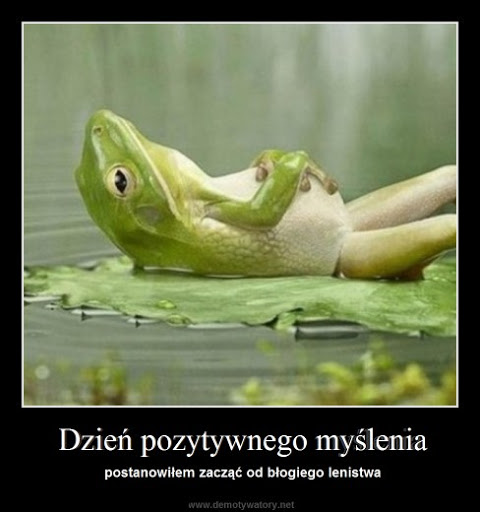 Ale nie musi on się zaczynać od  błogiego l enistwa ….                  … bądź pozytywnie zakręcony … działaj !!!Ten dzień przeżyj  ….. tak ……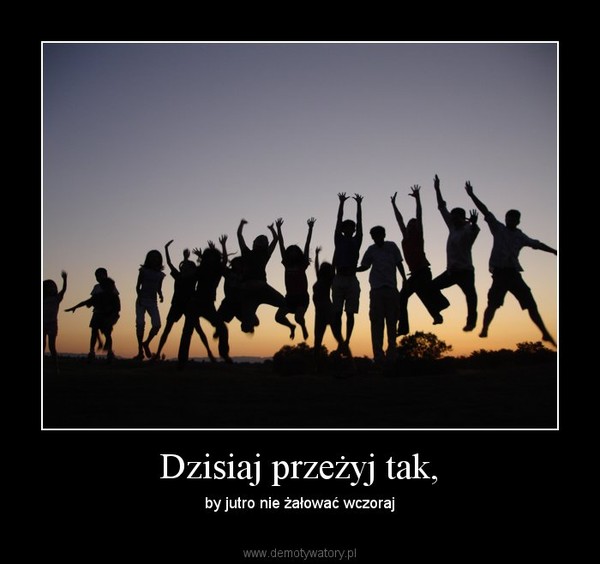 Zadbaj o to , by mieć czas na ….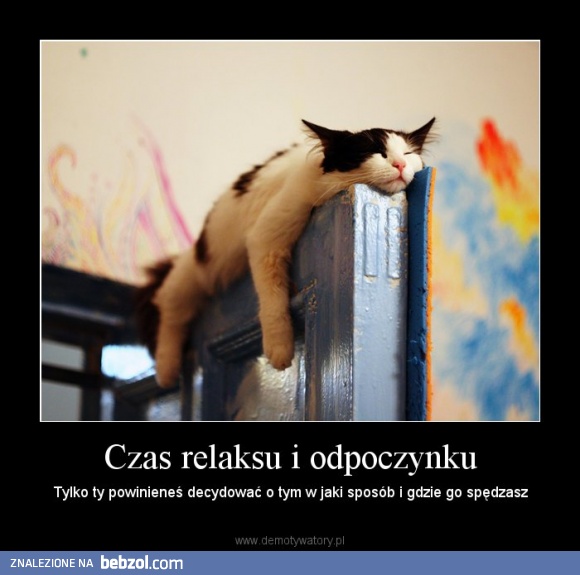 Ale przede wszystkim …. Ciesz się  …                                              i zrób coś fajnego z rodziną…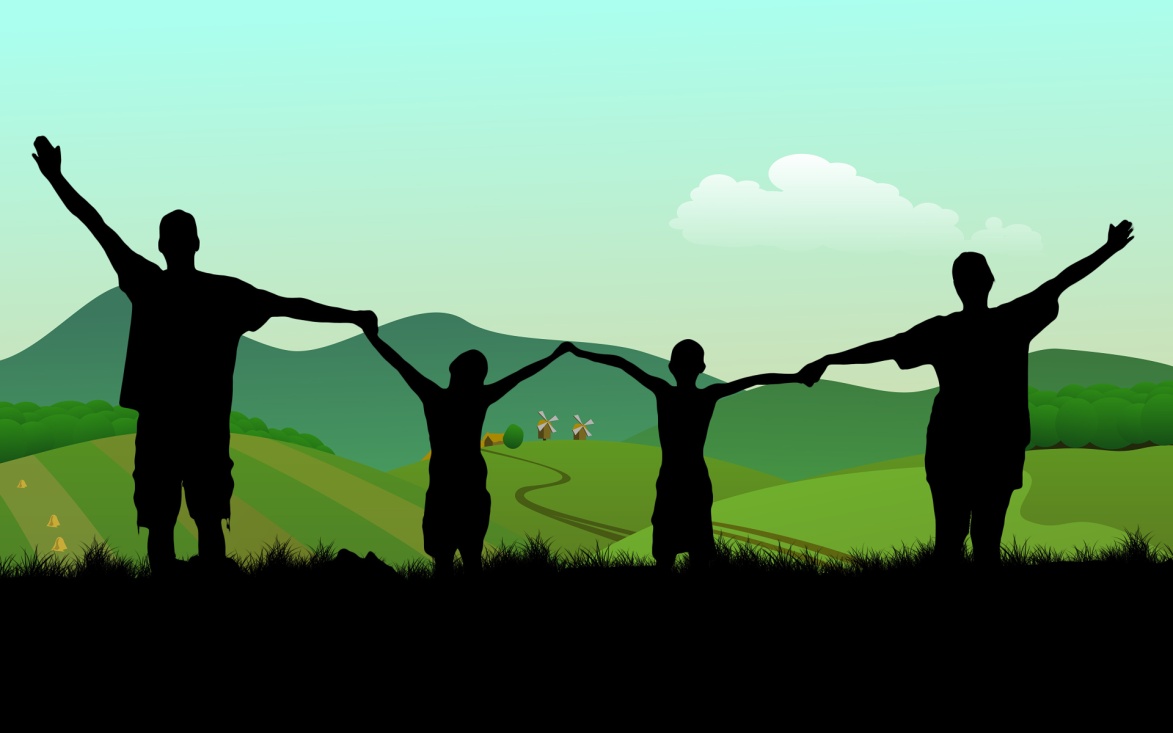 … i przyjaciółmi ….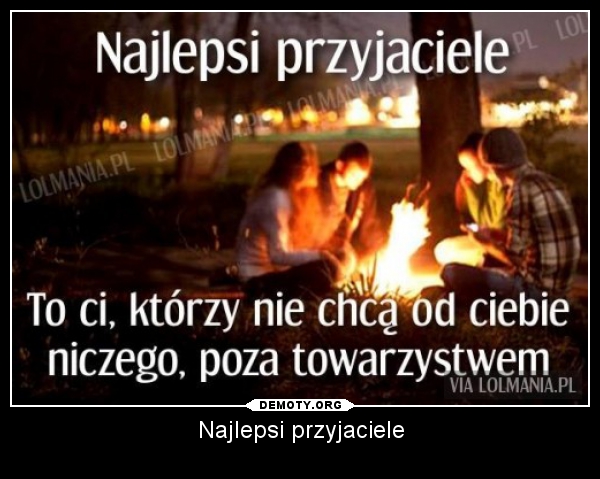 Pozdrawiam                                                                                                 c.Beata